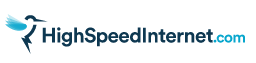 Are There Programs Available to Help Make Internet Service More Affordable?by Rebecca Lee Armstrong
Edited by Cara Haynes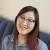 Apr 10, 2020 | Share   
Brand Guides, FAQUpdate: In response to COVID-19 developments, some internet providers are offering free services to low-income families and households with students. We’ll keep you updated with the latest here to help you stay connected.Free Comcast Xfinity internetComcast Xfinity is currently offering its Internet Essentials program free for two months to new customers. The internet provider is also automatically increasing speeds for all Internet Essentials customers.Comcast Xfinity Wi-Fi hotspots are also open and free to use by anyone.Free internet for students from Charter SpectrumHouseholds with students K–12 or university students can sign up for a new Charter Spectrum internet account to get the first two months of internet with speeds up to 100 Mbps for free. Installation fees will be waived for those who qualify for the offer. Call 1-844-488-8395 to enroll.Spectrum Wi-Fi hotspots are also currently open and free to use.Free internet for students from AlticeAltice internet providers Suddenlink and Optimum are offering 60 days of free internet service for households with K–12 or college students. Internet speeds are up to 30 Mbps if you do not already have access to a home internet plan. To sign up, call 866-200-9522 if you live in an area with Optimum internet service, or call 888-633-0030 if you live in an area with Suddenlink internet service.The Keep Americans Connected PledgeOn March 13, 2020, the Federal Communications Commission launched the Keep Americans Connected Pledge to ensure that Americans would continue to be able to access the internet during the COVID-19 pandemic. More than 650 companies across the country have signed the pledge, agreeing to these terms until mid-May:Service to any residential or small business internet customers will not have service terminated due to missed or late payments due to COVID-19 disruptions.Any late fees incurred due to late or missed payments caused by COVID-19 disruptions will be waived.All public Wi-Fi hotspots operated by the provider will be free and open for anyone who needs them.There are government subsidies that can help with your internet bill, and many Internet Service Providers (ISPs) offer low-income internet programs. These inexpensive internet plans, income based programs, and low-income family plans help reduce the cost of staying connected.Programs for low-income internetData effective 2/28/2020. Plans, benefits, and qualifications subject to change.*To qualify for Lifeline, you must either make less than 135% of the federal poverty guideline, or someone in your household must participate in Supplemental Nutrition Assistance Program, Supplemental Security Income, Veterans Pension and Survivor Benefits,Federal Public Housing Assistance, Medicaid, or Tribal Programs for Native Americans.†Per month + tax. Visit internetessentials.com for full eligibility details.‡To qualify for Spectrum Internet Assist, one member of the household must receive benefits from the National School Lunch Program (NSLP), Community Eligibility Provision of the NSLP, or Supplemental Security Income (≥ age 65 only).§ Please see https://www.cox.com/residential/internet/connect2compete.html for full eligibility requirements. || Please see att.com/access for full eligibility requirements.**Plus taxes & fees. Includes wireless service. For full eligibility requirements please visit https://mediacomc2c.com/.Program (jump to section)BenefitProgram websiteThe Federal Communication Commission's
Lifeline program$9.25 discount on internet service
through participating ISPs*Learn moreXfinity’s Internet Essentials program$9.95/mo. for up to 15 Mbps†Learn moreSpectrum Internet Assist$14.99/mo. for up to 30 Mbps‡Learn moreCox Connect2Compete$9.95/mo. for up to 15 Mbps§Learn moreAT&T’s Access program$10.00/mo. for up to 10 Mbps||Learn moreMediacom’s Connect2Compete program$9.95/mo. for 10 Mbps**Learn moreNetZero dial-up internet10 hours of free internet service per monthLearn moreFreedomPop free 4G mobile and home internet1 GB of free data per monthLearn more